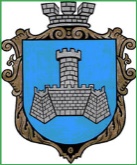 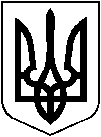 УКРАЇНАм.Хмільник, Вінницької областіРОЗПОРЯДЖЕННЯМІСЬКОГО ГОЛОВИвід “01” лютого 2022 р.                                                     № 53-рПро відповідальну особу з питань цифрового розвитку, цифрових трансформацій і цифровізації у виконавчому комітетіХмільницької міської радиКеруючись ст,ст.42,59 Закону України “Про місцеве самоврядування в Україні», на виконання постанови Кабінету Міністрів України від 30.01.2019 №56 „Деякі питання цифрового розвитку“ (із змінами), з метою реалізації державної політики цифрового розвитку та здійснення повноважень шляхом застосування цифрових технологій: 1. Визначити відповідальною особою з питань цифрового розвитку, цифрових трансформацій і цифровізації у виконавчому комітеті Хмільницької міської ради керуючого справами виконавчого комітету міської ради Маташа Сергія Петровича. 2. Відповідальній особі забезпечити реалізацію державної політики цифрового розвитку, використання електронних інформаційних ресурсів і розвитку інформаційного суспільства, цифрової трансформації та інформаційної інтеграції. 3. Контроль за виконанням розпорядження залишаю за собою.               Міський голова                                     Микола ЮРЧИШИНС.МАТАШН.БУЛИКОВАО.СИДОРИШИНАВ.ЗАБАРСЬКИЙ